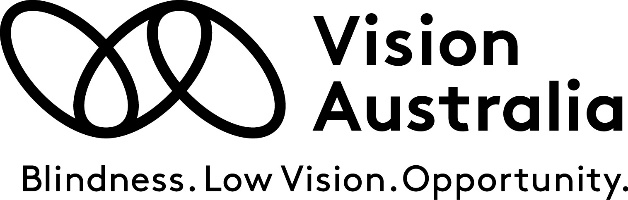 Vision Australia Talking Microwave Oven (DK191RE)Thank you for purchasing from Vision Australia. For hygiene reasons this product is non-returnable unless faulty.For further details and guidance on returning faulty items, please see the Terms and Conditions of sale and How to contact Vision Australia sections of this instruction manual.Please retain these instructions for future reference.  These instructions are also available in other formats.Introduction	2Warnings and safety precautions	2Important safety instructions	2Installation	4How to remove the protective film	4Orientation	5Operation	5Speech Volume	5Microwave power mode	6Cooking	6Pausing	7Cleaning and care	7WARNING	7Specifications	8How to contact Vision Australia	8Terms and conditions of sale	8IntroductionThank you for purchasing the Vision Australia Talking microwave oven. Please take time to read these instructions, particularly those on installation and the warnings and safety precautions, before you connect your oven to the power supply.Inside the oven you will find an instruction booklet, a glass turntable and a rotating turntable ring.Warnings and safety precautionsPlease read carefully and keep for future reference. This appliance can be used by children aged from eight years and above and persons with reduced physical, sensory or mental capabilities or lack of experience and knowledge, if they have been given supervision or instruction concerning use of the appliance in a safe way and understand the hazards involved. Children shall not play with the appliance. Cleaning and user maintenance shall not be made by children without supervision.If the supply cord is damaged, it must be replaced by the manufacturer, its service agent or similarly qualified persons in order to avoid a hazard.Important safety instructionsREAD CAREFULLY AND KEEP FOR FUTURE REFERENCEThis appliance must be earthed.This appliance must not be placed in a cabinet. Do not operate the oven if it is damaged. WARNING: If the door or door seals are damaged, the oven must not be operated until it has been repaired by a competent person.WARNING: It is hazardous for anyone other than a competent person to carry out any service or repair operation that involves the removal of a cover which gives protection against exposure to microwave energy.The oven should not be repaired by anyone other than properly qualified service personnel. WARNING: Liquids and other foods must not be heated in sealed containers since they are liable to explode. If smoke is emitted, switch off or unplug the appliance and keep the door closed in order to stifle any flames.Do not attempt to operate the oven with the door open and do not open the door while the oven is on without first pausing or stopping cooking since this can result in harmful exposure to microwave energy.  Never operate the oven when it is empty. The microwave oven is only intended for heating food and beverages. Drying of food or clothing and heating of warming pads, slippers, sponges, damp cloth and similar may lead to risk of injury, ignition or fire. Do not dry clothes in the oven.Metallic containers for food and beverages are not allowed for microwave cooking. This requirement is not applicable if the manufacturer specifies size and shape of metallic containers suitable for microwave cooking.Only use utensils that are suitable for use in microwave ovens.When heating food in plastic or paper containers, keep an eye on the oven due to the possibility of ignition.Microwave heating of beverages can result in delayed eruptive boiling, therefore care must be taken when handling the container.The contents of feeding bottles and baby food jars shall be stirred or shaken and the temperature checked before consumption, in order to avoid burns.Eggs in their shell and whole hard-boiled eggs should not be heated in microwave ovens since they may explode, even after microwave heating has ended.This appliance is intended to be used in a household and similar applications such as:staff kitchen areas in shops, offices and other working environments;farm houses;by clients in hotels, motels and other residential environments;bed and breakfast type environments.The oven should be cleaned regularly and any food deposits removedFailure to maintain the oven in a clean condition could lead to deterioration of the surface that could adversely affect the life of the appliance and possibly result in a hazardous situationThe appliance shall not be cleaned with a steam cleaner.InstallationImportant note: the exterior of the microwave has a protective film covering to protect it whilst being transported. This film must be removed before it is plugged into the mains. Sighted assistance might be required to do this.Please note: once this protective film has been removed, the microwave will not be returnable unless faulty.How to remove the protective filmScrape up one corner of the plastic film with a sharp utensil. Be careful not to scratch the surface under the filmWork the corner loose until you get enough to hold onto with your fingersPinching the corner of the plastic, slowly pull the film from the appliance so that it doesn't tearIf any residue is left from the adhesive, clean the surface with a soft, clean damp cloth and then wipe dry with a soft cloth. Remove all packing materials and accessories and retain them in case you need to return the oven to us in the future.Place the oven on a level surface, making sure that there is at least 30 cm of space on the top and 10 cm at the rear and sides to allow ventilation.  Exhaust outlets are located on the back and side of the oven, blocking these outlets can cause damage to the oven.Ensure that the rotating ring is positioned centrally on the floor of the oven and that the turntable is located on the central pillar and sitting flat on the rotating ring.Plug your oven into a standard 230 volt household outlet.  Ensure that the electrical circuit is at least 13 amps and that your oven is the only appliance connected to the socket. Other appliances, particularly freezers, can generate significant interference which may disrupt the operation of microwave ovens if they are plugged into the same double socket or the same mains wiring spur.  DO NOT SWITCH THE POWER ON YET - please read the following first, WARNINGS and SAFETY PRECAUTIONS.OrientationYour oven has a control panel on the front right face with a digital display, three round buttons and a rotary dial. The door is situated to the left of this. This microwave door doesn’t have a handle. To open the door, place your fingers in the recessed area at the bottom edge of the door and pull towards you gently.The controls are arranged in a single column with a single printed letter to the left of each button. The top two buttons have tactile dots to distinguish between the minutes and seconds buttons. From top to bottom;Button M: Minutes button. One tactile dot.Button S: Seconds button. Two tactile dots.Button P: Power mode button. No tactile elements.Rotary Dial V: Volume dial which also works as the Start and Reset button. The words START, RESET are raised on the button.OperationSpeech VolumeSwitch on the power to the oven. Rotate the rotary dial anti-clockwise to decrease the volume and clockwise to increase the volume.There are 15 levels of volume. The microwave will tell you what volume level you have set whilst you rotate the dial.Microwave power modeThere are five power modes to choose from:Low mode – 90WDefrost mode – 270WMedium mode – 450WMedium-high mode – 630WHigh mode – 900WYou can select the power mode you prefer by pressing the Power button (which is the one without any tactile markings on it).CookingSelect the cooking power mode by using the Power button. Enter the required cooking time using the Minute and Second buttons. To set the minutes, press the Minute button which will add one minute every time is pressed. To add seconds, press the Second button, which will add ten seconds every time is pressed. The microwave will tell you the time you have set after each time you press either of the time buttons.Press the START rotary dial to start cooking. If after selecting the time you do not press another button for the next five seconds, the microwave will say “press start to begin or press and hold start for three seconds to cancel”.If you want to cancel and re-start the process, press and hold the START rotary dial.Please note: the power mode must be set before setting the cooking time.The microwave will give you warning of the remaining time every ten seconds if the time is less than a minute or every 30 seconds if the time remaining is above a minute and then count down when there is only ten seconds remaining. When the time is completed the microwave will say, “time completed”. You can then pull the door open. When you open the door the microwave will say, “door open beware hot contents”. Carefully remove your contents and close the door by pushing it. The microwave will then say, “door closed”.Important notes: Please ensure that cooking times are correctly set as over cooking may result in fire and damage to the ovenNever put anything containing metal in the oven, this includes crockery, metal trimmed utensils and foil containersOnly heat resistant glassware is safe to useTake care when removing hot liquids from the oven.  Always leave to stand for a few minutes before opening the door.PausingDuring any cooking or defrost cycle the process can be temporarily halted by pressing the START rotary dial.  Cooking will stop and the timer will halt.  You can use this facility to enable you to open the door in order to check progress or just to halt the process temporarily.  The process can be resumed by pressing the START rotary dial.Cleaning and careEnsure that the oven is turned off and cool before cleaning.Cleaning should be carried out with a damp soapy cloth and surfaces dried afterwards.  Do not use abrasive cleaners on the oven and never pour water inside.  The interior should be kept clean and dry. The rotating turntable ring can be removed and washed in hot soapy water.Important notes: Do not place the turntable in water immediately after cooking - it may breakWARNINGThis appliance must be earthed.The wires in the mains lead are coloured in accordance with the following codes:  BLUE – Neutral, BROWN – Live, GREEN and YELLOW – Earth.As the colours of the wires in the mains lead of this appliance may not correspond with the coloured markings identifying the terminals in your plug proceed as follows:The wire which is coloured BLUE must be connected to the terminal which is marked with the letter N or coloured BLACK.The wire which is coloured BROWN must be connected to the terminal which is marked with the letter L or coloured RED.The wire which is coloured GREEN and YELLOW must be connected to the terminal which is marked with the letter E.NOTE: This appliance should not be used for commercial catering purposes.SpecificationsPower Input: 1400 WattsOutput: 900 Watts (IEC 705 Rating Standard)Microwave Frequency: 2450 MHzPower Consumption: 1250 WattsComplies with E.E.C. directive 82/499/E.E.C.How to contact Vision AustraliaPhone: 1300 84 74 66Email: visionstore@visionaustralia.orgAddress: Vision Australia, 454 Glenferrie Rd, Kooyong VIC 3144, AustraliaVisit: shop.visionaustralia.org Terms and conditions of saleThis product is guaranteed from manufacturing faults for 36 months from the date of purchase. For all returns and repairs contact Vision Australia.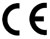 This product is CE marked and fully complies with all applicable EU legislation. 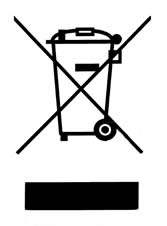 Please do not throw items marked with this symbol in your bin.  Recycle your electricals and electronic devices at your local recycling centre. Date: August 2020.Vision Australia Limited.